附件4：2019届毕业生校园招聘会参会网络申请流程进入浙江海洋大学就业信息网：http://jy.zjou.edu.cn已经注册的企业直接输入单位名称登录，未注册的单位选择填写完整的企业信息,待审核后再登录。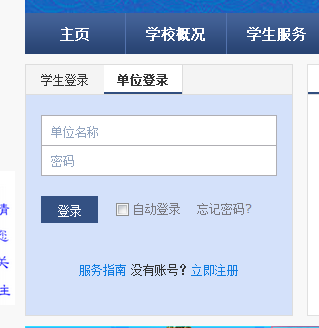 登录成功，如图所示：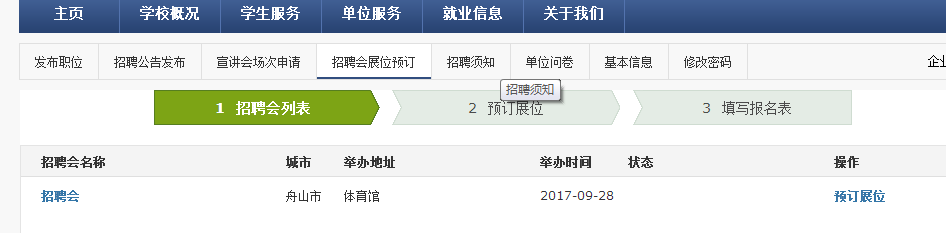 选择招聘会展位预订，点击右侧预定展位，仔细填写申请信息。确定信息填写无误后点击提交，等待学校审核。注意：请在填写单位简介处以word形式上传上传海报制作内容和委托证明的扫描件，若此内容不上传则无法通过申请。（上传位置见下图）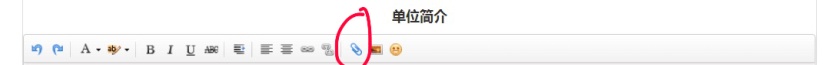 通过审核后，学校将会发送邮件到注册的邮箱，并且企业登录后能看到如下图信息：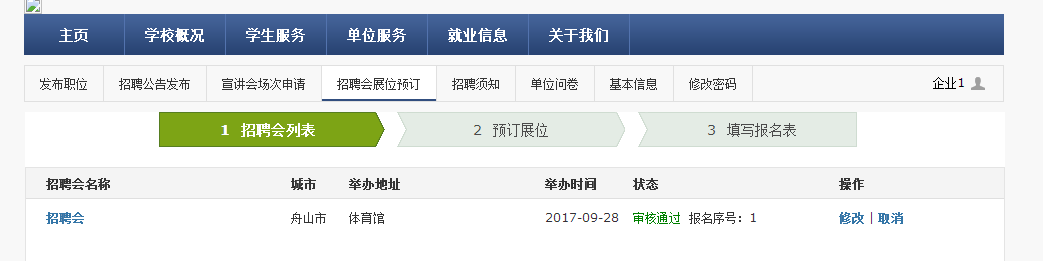 申请时间截止后，学校统一对进行展位排展并发送参会通知单，11月23日企业登录后能查询到自己的展位号并下载参会通知单，如图所示：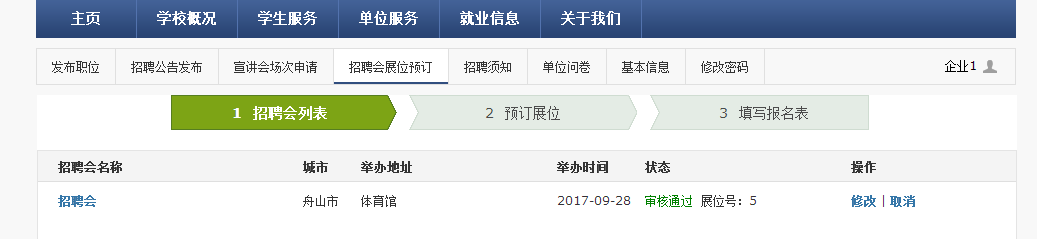 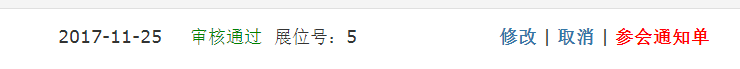 打印参会通知单，盖公司公章。招聘会当天凭通知单入场签到。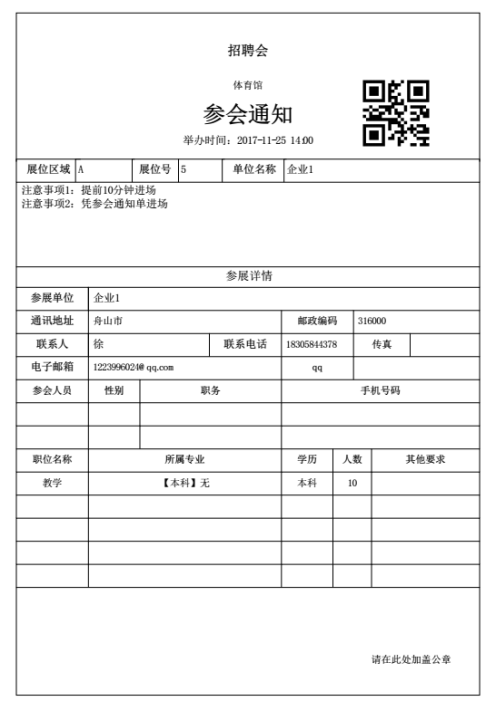 